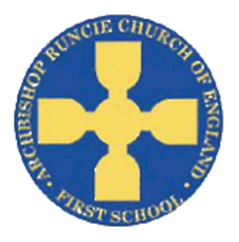                                   ‘Our School’ Autumn Term 2018 Year 3 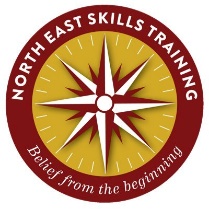 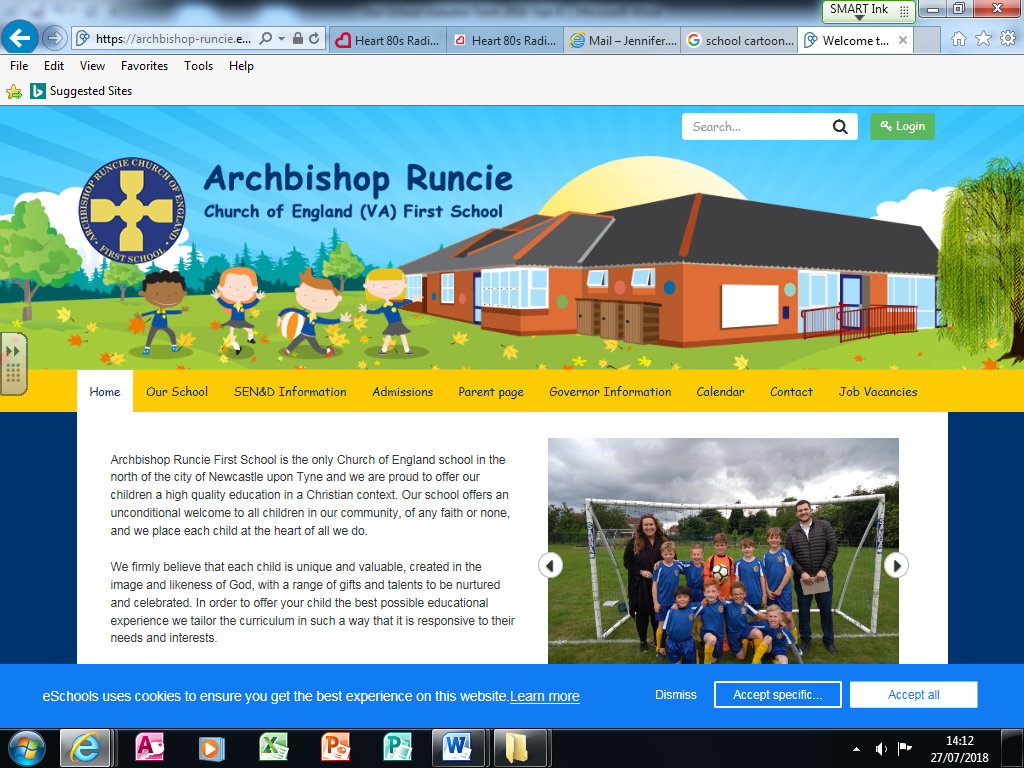 